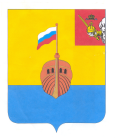 РЕВИЗИОННАЯ КОМИССИЯ ВЫТЕГОРСКОГО МУНИЦИПАЛЬНОГО РАЙОНА162900, Вологодская область, г. Вытегра, пр. Ленина, д.68тел. (81746)  2-22-03,  факс (81746) ______,       e-mail: revkom@vytegra-adm.ruЗАКЛЮЧЕНИЕна проект решения Совета сельского поселения Анненское20.01.2020 г.                                                                                                  г. Вытегра          Заключение Ревизионной комиссии Вытегорского муниципального района на проект решения Совета сельского поселения Анненское «О внесении изменений в решение Совета сельского поселения Анненское от 12.12.2019 № 117» подготовлено в соответствии с требованиями Бюджетного кодекса Российской Федерации, Положения о Ревизионной комиссии Вытегорского муниципального района, на основании заключённого соглашения между Советом сельского поселения Анненское и Представительным Собранием Вытегорского муниципального района.        Проектом решения внесены изменения в расходную часть бюджета на 2020 год путем перераспределения бюджетных ассигнований между разделами и подразделами бюджета поселения. Объем расходной части бюджета останется без изменений. Внесение изменений является обоснованным и соответствующим требованиям Бюджетного кодекса Российской Федерации.           Внесены следующие изменения в расходную часть бюджета на 2020 год:        Проектом решения предлагается объем бюджетных ассигнований по разделу 01 «Общегосударственные вопросы» увеличить на 3,6 тыс. рублей, или на 0,1 %.Расходы по подразделу 0113 «Другие общегосударственные вопросы» увеличатся на 3,6 тыс. рублей. Утверждаются бюджетные ассигнования на возмещение расходов за пользование чужими денежными средствами (исполнение судебных актов).     Увеличение объема бюджетных ассигнований на общегосударственные вопросы произведено за счет уменьшения объема бюджетных ассигнований по разделу 10 «Социальная политика» на 3,6 тыс. рублей, или на 0,9%. Уменьшаются расходы на пенсионное обеспечение населения (подраздел 1001 «Пенсионное обеспечение»).         В результате изменений общий объем бюджетных ассигнований, направляемых на исполнение публичных нормативных обязательств, составит 419,4 тыс. рублей. Соответствующие изменения внесены в подпункт 1 пункта 6 решения от 12 декабря 2019 г. № 117 «О бюджете сельского поселения Анненское на 2020 год и плановый период 2021и 2022 годов».         Внесены соответствующие изменения в приложения решения Совета сельского поселения Анненское от 12 декабря 2019 года № 117 «О бюджете сельского поселения Анненское на 2020 год и плановый период 2021 и 2022 годов».         Ревизионная комиссия обращает внимание, что расходы бюджета поселения по возмещению расходов за пользование чужими денежными средствами являются неэффективными расходами. Выводы и предложения.          Представленное решение Совета сельского поселения Анненское «О внесении изменений в решение Совета сельского поселения Анненское от 12.12.2019 года № 117» соответствует требованиям Бюджетного кодекса Российской Федерации, Положению о бюджетном процессе в сельском поселении Анненское. Ревизионная комиссия рекомендует представленный проект к рассмотрению.  Аудитор Ревизионной комиссии                                                                        О.Е. Нестерова                                                    Утверждено решением о бюджете от 12.12.2019 г. № 117 (с изменениями)Предлагаемые проектом решения изменения (тыс. рублей)Изменение (+увеличение - уменьшение, тыс. рублей)% изменения, %Доля в общих доходах после уточнения (%)Расходы всего (тыс. руб.)9119,39119,30,00,0%100,0%01 Общегосударственные вопросы, в том числе:3115,43119,03,60,1%34,2%0113 Другие общегосударственные вопросы  5,08,63,672,0%0,1%10 Социальная политика423,0419,4-3,6-0,9%4,6%1001 Пенсионное обеспечение 423,0419,4-3,6-0,9%4,6%